Жизнь без наркотиков26 июня во всем мире отмечался Международный день борьбы с наркоманией. Проблема наркомании является одной из наиболее актуальных как для здравоохранения, так и для общества в целом. Это обусловлено тяжёлыми медицинскими и социальными последствиями злоупотребления психоактивными веществами, среди которых на первом месте находятся характерные изменения личности.Наркомания — огромный бизнес, от которого страдают люди и, прежде всего, дети. Необходима каждодневная профилактика наркомании. Волонтёрами клуба «ШОК», руководителем которого является Шафигулова М.А., проводится такая работа с детьми, которая помогает противостоять соблазну «первой затяжки». Наша задача противостоять распространению наркомании на всех уровнях — от семьи до государства. Поэтому в школьном образовательном клубе «ШОК» уже стало привычным проводить в этот день акции, беседы, викторины и т.д. И этот год не исключение.Волонтёрами клуба и руководителем была проведена антинаркотическая акция «Жизнь над пропастью» для детей летнего пришкольного лагеря «Дружба». Нас очень волнует проблема наркомании, так как согласно статистике, за последние 3 года средний возраст юных наркоманов составлял 16- 17 лет, а на сегодняшний день этот показатель снизился до 13-14 лет. За последние десять лет увеличилось число женщин, употребляющих наркотические и психотропные препараты. Акция проходила под девизом «Давайте строить наши жизни — наше общество — наши личности без наркотиков».В ходе акции вниманию обучающихся была представлена мультимедийная презентация о вреде наркомании на организм человека и последствиях потребления наркотических веществ. После презентации ребятам был показан видеоролик о двух противостояниях человечества: о добре и зле. Так как всем известно, что наркотик — это естественно ЗЛО, и ребёнок должен выбрать в жизни правильную дорогу, по которой ему предстоит пройти. Далее для ребят младших отрядов была предложена и проведена игра-квест «Вместе всё преодолеем», а для старших отрядов игра-круглый стол «Хозяин судьбы».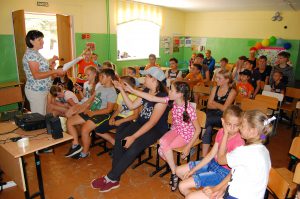 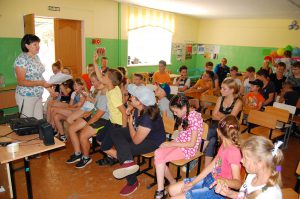 